Applicant InformationEducationMost Recent EmploymentReferencesPlease list three professional references.Disclaimer and SignatureI certify that my answers are true and complete to the best of my knowledge. If this application leads to employment, I understand that false or misleading information in my application or interview may result in my release.Please read carefully, initial each paragraph and sign below: (Revised 6/2022)Voluntary Self-Identification FormOMB Control Number 1250-0005Voluntary Self-Identification FormVEVRAA Voluntary Self-Identification FormEEO-1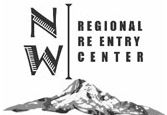 Northwest Regional Re-entry Center (NWRRC)Employment ApplicationNWRRC is an equal opportunity employer and provides equal employment opportunities to all applicants without regard to race, color, creed, ancestry, national origin, citizenship, sex or gender, gender identity or expression, sexual orientation, marital status, religion, age, disability,  genetic information,  service in the military, or any other characteristic protected by applicable federal, state, or local laws and ordinances.NWRRC is an equal opportunity employer and provides equal employment opportunities to all applicants without regard to race, color, creed, ancestry, national origin, citizenship, sex or gender, gender identity or expression, sexual orientation, marital status, religion, age, disability,  genetic information,  service in the military, or any other characteristic protected by applicable federal, state, or local laws and ordinances.Full Name:LastFirstM.I.Address:Street AddressApartment/Unit #CityStateZIP CodePhone:Email:Position Applied for:Are you legally able to be employed in the United States?YESNOIf hired, verification will be required.Are you 18 years of age or over?YESNOProof of age or a work permit may be required. Have you ever worked for NWRRC before? YESNOIf yes, when?Have you ever been convicted of a felony or misdemeanor?YESNOIf yes, explain below. In compliance with the federal Prison Rape Elimination Act of 2003 (PREA), applicants are required to answer the following questions. If you choose to not answer these questions, you will be removed from consideration.In compliance with the federal Prison Rape Elimination Act of 2003 (PREA), applicants are required to answer the following questions. If you choose to not answer these questions, you will be removed from consideration.In compliance with the federal Prison Rape Elimination Act of 2003 (PREA), applicants are required to answer the following questions. If you choose to not answer these questions, you will be removed from consideration.In compliance with the federal Prison Rape Elimination Act of 2003 (PREA), applicants are required to answer the following questions. If you choose to not answer these questions, you will be removed from consideration.In compliance with the federal Prison Rape Elimination Act of 2003 (PREA), applicants are required to answer the following questions. If you choose to not answer these questions, you will be removed from consideration.In compliance with the federal Prison Rape Elimination Act of 2003 (PREA), applicants are required to answer the following questions. If you choose to not answer these questions, you will be removed from consideration.In compliance with the federal Prison Rape Elimination Act of 2003 (PREA), applicants are required to answer the following questions. If you choose to not answer these questions, you will be removed from consideration.Have you EVER engaged in sexual assault and/or sexual harassment in a prison, jail, lock up, community confinement facility, juvenile facility or other institution?Have you EVER engaged in sexual assault and/or sexual harassment in a prison, jail, lock up, community confinement facility, juvenile facility or other institution?Have you EVER engaged in sexual assault and/or sexual harassment in a prison, jail, lock up, community confinement facility, juvenile facility or other institution?Have you EVER engaged in sexual assault and/or sexual harassment in a prison, jail, lock up, community confinement facility, juvenile facility or other institution?Have you EVER engaged in sexual assault and/or sexual harassment in a prison, jail, lock up, community confinement facility, juvenile facility or other institution?YESNOHave you EVER been convicted of engaging, or attempting to engage in sexual activity in the community facilitated by force, overt or implied threats of force, or coercion, or if the victim did not consent or was unable to consent or refuse?Have you EVER been convicted of engaging, or attempting to engage in sexual activity in the community facilitated by force, overt or implied threats of force, or coercion, or if the victim did not consent or was unable to consent or refuse?Have you EVER been convicted of engaging, or attempting to engage in sexual activity in the community facilitated by force, overt or implied threats of force, or coercion, or if the victim did not consent or was unable to consent or refuse?Have you EVER been convicted of engaging, or attempting to engage in sexual activity in the community facilitated by force, overt or implied threats of force, or coercion, or if the victim did not consent or was unable to consent or refuse?Have you EVER been convicted of engaging, or attempting to engage in sexual activity in the community facilitated by force, overt or implied threats of force, or coercion, or if the victim did not consent or was unable to consent or refuse?YESNOHave you EVER been civilly or administratively adjudicated to have engaged in sexual activity in the community facilitated by force, overt or implied threats of force, or coercion, or if the victim did not consent or was unable to consent or refuse?Have you EVER been civilly or administratively adjudicated to have engaged in sexual activity in the community facilitated by force, overt or implied threats of force, or coercion, or if the victim did not consent or was unable to consent or refuse?Have you EVER been civilly or administratively adjudicated to have engaged in sexual activity in the community facilitated by force, overt or implied threats of force, or coercion, or if the victim did not consent or was unable to consent or refuse?Have you EVER been civilly or administratively adjudicated to have engaged in sexual activity in the community facilitated by force, overt or implied threats of force, or coercion, or if the victim did not consent or was unable to consent or refuse?Have you EVER been civilly or administratively adjudicated to have engaged in sexual activity in the community facilitated by force, overt or implied threats of force, or coercion, or if the victim did not consent or was unable to consent or refuse?YESNODo you have a history of substantiated sexual harassment issues?Do you have a history of substantiated sexual harassment issues?Do you have a history of substantiated sexual harassment issues?Do you have a history of substantiated sexual harassment issues?Do you have a history of substantiated sexual harassment issues?YESNOWhat type of position are you seeking?  Full time Part time On-call Temporary Temporary TemporaryAre you able to meet the attendance requirements of the position? YESNOHours available to workSundayMondayTuesdayWednesdayThursdayFridaySaturdayFromToDate available to start work?  Total hours available per week?Name and location (city and state)Graduated?Graduated? Diploma or Degree receivedHigh SchoolHigh SchoolYESNOCollege/UniversityCollege/UniversityYESNOOther:YESNOOther:YESNOAdditional credentials that would enable you to perform the position, such as certificates: Company:Phone:Address:Position:Duties:Duties:Dates | From:Dates | From:Dates | From:To:Reason for Leaving:Reason for Leaving:Reason for Leaving:Reason for Leaving:Reason for Leaving:Reason for Leaving:May we contact your previous employer for a reference?May we contact your previous employer for a reference?May we contact your previous employer for a reference?May we contact your previous employer for a reference?May we contact your previous employer for a reference?May we contact your previous employer for a reference?May we contact your previous employer for a reference?May we contact your previous employer for a reference?YESYESNONOName of Supervisor: Name of Supervisor: Name of Supervisor: Name of Supervisor: Title:Title:If no, please explain: If no, please explain: If no, please explain: If no, please explain: Company:Phone:Address:Position:Duties:Dates | From:Dates | From:To:Reason for Leaving:Reason for Leaving:Reason for Leaving:Reason for Leaving:Reason for Leaving:Reason for Leaving:May we contact your previous employer for a reference?May we contact your previous employer for a reference?May we contact your previous employer for a reference?May we contact your previous employer for a reference?May we contact your previous employer for a reference?May we contact your previous employer for a reference?May we contact your previous employer for a reference?YESYESNONOName of Supervisor: Name of Supervisor: Name of Supervisor: Title:Title:If no, please explain: If no, please explain: If no, please explain: Company:Phone:Address:Position:Duties:Dates | From:Dates | From:To:Reason for Leaving:Reason for Leaving:Reason for Leaving:Reason for Leaving:Reason for Leaving:Reason for Leaving:May we contact your previous employer for a reference?May we contact your previous employer for a reference?May we contact your previous employer for a reference?May we contact your previous employer for a reference?May we contact your previous employer for a reference?May we contact your previous employer for a reference?May we contact your previous employer for a reference?YESYESNONOName of Supervisor: Name of Supervisor: Name of Supervisor: Title:Title:If no, please explain: If no, please explain: If no, please explain: If you have obtained any special skills or abilities as a result of service in the military, please describe them here.Full Name:Full Name:Relationship:Company:Company:Years known:Address (city and state):Address (city and state):Address (city and state):Phone:Email:Full Name:Full Name:Relationship:Company:Company:Years known:Address (city and state):Address (city and state):Address (city and state):Phone:Email:Full Name:Full Name:Relationship:Company:Company:Years known:Address (city and state):Address (city and state):Address (city and state):Phone:Email:I hereby authorize NWRRC to thoroughly investigate my references, work record, education and other matters related to my suitability for employment. I authorize the references I have listed to disclose any and all letters, reports and other information related to my work records, without giving me prior notice of such disclosure. In addition, I hereby release NWRRC, my former employers, and all other persons, corporations, partnerships and associations from any and all claims, demands, or liabilities arising out of or in any way related to such investigation or disclosure. I understand that nothing contained in the application, or conveyed during any interview which may be granted, or during my employment, if hired, is intended to create an employment contract between me and NWRRC. In addition, I understand and agree that if I am employed, my employment is for no definite or determinable period and may be terminated at any time, with or without prior notice, at the option of either myself or NWRRC, and that no promises or representations contrary to the foregoing are binding on the company unless made in writing and signed by me and NWRRC’s designated representative. I hereby certify that I have not knowingly withheld any information that might negatively affect my chances for employment and that the answers given by me are true and correct to the best of my knowledge. I understand that if I have omitted or misstated any material fact on this application or on any document used to secure employment, this shall be grounds to reject this application or discharge me if I am employed, regardless of the time elapsed before discovery. I certify that I have personally completed this application. Signature:Date:Name: Date: Why are you being asked to complete this form?We are a federal contractor or subcontractor required by law to provide equal employment opportunity to qualified people with disabilities.  We are also required to measure our progress toward having at least 7% of our workforce be individuals with disabilities.  To do this, we must ask applicants and employees if they have a disability or have ever had a disability.  Because a person may become disabled at any time, we ask all of our employees to update their information at least every five years.Identifying yourself as an individual with a disability is voluntary, and we hope that you will choose to do so.  Your answer will be maintained confidentially and not be seen by selecting officials or anyone else involved in making personnel decisions.  Completing the form will not negatively impact you in any way, regardless of whether you have self-identified in the past.  For more information about this form or the equal employment obligations of federal contractors under Section 503 of the Rehabilitation Act, visit the U.S. Department of Labor’s Office of Federal Contract Compliance Programs (OFCCP) website at www.dol.gov/ofccp.   How do you know if you have a disability?You are considered to have a disability if you have a physical or mental impairment or medical condition that substantially limits a major life activity, or if you have a history or record of such an impairment or medical condition.  Disabilities include, but are not limited to:AutismAutoimmune disorder, for example, lupus, fibromyalgia, rheumatoid arthritis, or HIV/AIDSBlind or low visionCancerCardiovascular or heart diseaseCeliac diseaseCerebral palsyDeaf or hard of hearing Depression or anxiety DiabetesEpilepsyGastrointestinal disorders, for example, Crohn's Disease, or irritable bowel syndromeIntellectual disabilityMissing limbs or partially missing limbsNervous system condition for example, migraine headaches, Parkinson’s disease, or Multiple sclerosis (MS)Psychiatric condition, for example, bipolar disorder, schizophrenia, PTSD, or major depressionPlease check one of the boxes below:Please check one of the boxes below:Yes, I have a disability, or have a history/record of having a disabilityNo, I don’t have a disability, or a history/record of having a disabilityI don’t wish to answerPUBLIC BURDEN STATEMENT:  According to the Paperwork Reduction Act of 1995 no persons are required to respond to a collection of information unless such collection displays a valid OMB control number. This survey should take about 5 minutes to complete.Name: Date: Why are you being asked to complete this form? Why are you being asked to complete this form? This employer is a Government contractor subject to the Vietnam Era Veterans' Readjustment Assistance Act of 1974, as amended by the Jobs for Veterans Act of 2002, 38 U.S.C. 4212 (VEVRAA). VEVRAA requires Government contractors to take affirmative action to employ and advance in employment protected veterans. To help us measure the effectiveness of our outreach and recruitment efforts of veterans, we are asking you to tell us if you are a veteran covered by VEVRAA. Completing this form is completely voluntary, but we hope you fill it out. Any answer you give will be kept private and will not be used against you in any way.For more information about this form or the equal employment obligations of Federal contractors, visit the U.S. Department of Labor’s Office of Federal Contract Compliance Programs (OFCCP) website at www.dol.gov/ofccp.This employer is a Government contractor subject to the Vietnam Era Veterans' Readjustment Assistance Act of 1974, as amended by the Jobs for Veterans Act of 2002, 38 U.S.C. 4212 (VEVRAA). VEVRAA requires Government contractors to take affirmative action to employ and advance in employment protected veterans. To help us measure the effectiveness of our outreach and recruitment efforts of veterans, we are asking you to tell us if you are a veteran covered by VEVRAA. Completing this form is completely voluntary, but we hope you fill it out. Any answer you give will be kept private and will not be used against you in any way.For more information about this form or the equal employment obligations of Federal contractors, visit the U.S. Department of Labor’s Office of Federal Contract Compliance Programs (OFCCP) website at www.dol.gov/ofccp.How do you know if you are a Veteran Protected by VEVRAA?How do you know if you are a Veteran Protected by VEVRAA?Contrary to the name, VEVRAA does not just cover Vietnam Era veterans. It covers several categories of veterans from World War II, the Korean conflict, the Vietnam era, and the Persian Gulf War which is defined as occurring from August 2, 1990 to the present.If you believe you belong to any of the categories of protected veterans please indicate by checking the appropriate box below. The categories are defined on the next page and explained further in an “Am I a Protected Veteran?” infographic provided by OFCCP.Contrary to the name, VEVRAA does not just cover Vietnam Era veterans. It covers several categories of veterans from World War II, the Korean conflict, the Vietnam era, and the Persian Gulf War which is defined as occurring from August 2, 1990 to the present.If you believe you belong to any of the categories of protected veterans please indicate by checking the appropriate box below. The categories are defined on the next page and explained further in an “Am I a Protected Veteran?” infographic provided by OFCCP.Please check one of the boxes below:Please check one of the boxes below:I identify as one or more of the classifications of protected veteran listed belowI am not a protected veteranI don’t wish to answerWhat categories of Veterans are “Protected” by VEVRAA?What categories of Veterans are “Protected” by VEVRAA?“Protected” veterans include the following categories: (1) disabled veterans; (2) recently separated veterans; (3) active duty wartime or campaign badge veterans; and (4) Armed Forces service medal veterans. These categories are defined below.A “disabled veteran” is one of the following:a veteran of the U.S. military, ground, naval or air service who is entitled to compensation (or who but for the receipt of military retired pay would be entitled to compensation) under laws administered by the Secretary of Veterans Affairs; ora person who was discharged or released from active duty because of a service-connected disability.A “recently separated veteran” means any veteran during the three-year period beginning on the date of such veteran's discharge or release from active duty in the U.S. military, ground, naval, or air service.An “active duty wartime or campaign badge veteran” means a veteran who served on active duty in the U.S. military, ground, naval or air service during a war, or in a campaign or expedition for which a campaign badge has been authorized under the laws administered by the Department of Defense.An “Armed forces service medal veteran” means a veteran who, while serving on active duty in the U.S. military, ground, naval or air service, participated in a United States military operation for which an Armed Forces service medal was awarded pursuant to Executive Order 12985.“Protected” veterans include the following categories: (1) disabled veterans; (2) recently separated veterans; (3) active duty wartime or campaign badge veterans; and (4) Armed Forces service medal veterans. These categories are defined below.A “disabled veteran” is one of the following:a veteran of the U.S. military, ground, naval or air service who is entitled to compensation (or who but for the receipt of military retired pay would be entitled to compensation) under laws administered by the Secretary of Veterans Affairs; ora person who was discharged or released from active duty because of a service-connected disability.A “recently separated veteran” means any veteran during the three-year period beginning on the date of such veteran's discharge or release from active duty in the U.S. military, ground, naval, or air service.An “active duty wartime or campaign badge veteran” means a veteran who served on active duty in the U.S. military, ground, naval or air service during a war, or in a campaign or expedition for which a campaign badge has been authorized under the laws administered by the Department of Defense.An “Armed forces service medal veteran” means a veteran who, while serving on active duty in the U.S. military, ground, naval or air service, participated in a United States military operation for which an Armed Forces service medal was awarded pursuant to Executive Order 12985.Name: Date: Why are you being asked to complete this form?The Equal Employment Opportunity Commission (EEOC) requires all private employers with 100 or more employees as well as federal contractors and first-tier subcontractors with 50 or more employees AND contracts of at least $50,000 complete an EEO-1 report each year. Covered employers must invite employees to self-identify gender and race for this report. Completion of this form is voluntary and will not affect your opportunity for employment, or the terms or conditions of your employment. This form will be used for EEO-1 and Affirmative Action reporting purposes only and will be kept separate from all other personnel records only accessed by the Human Resources department. Please return completed forms to the HR department.If you choose not to self-identify your race/ethnicity at this time, the federal government requires the Northwest Regional Re-Entry Center to determine this information by visual survey and/or other available information.Please check one of the boxes below:Please check one of the boxes below:Gender: Gender: MaleFemaleXI don’t wish to answerPlease check one of the boxes below:Please check one of the boxes below:Race/Ethnicity: Race/Ethnicity: Hispanic or Latino: A person of Cuban, Mexican, Puerto Rican, South or Central American, or other Spanish culture or origin regardless of race.White (Not Hispanic or Latino): A person having origins in any of the original peoples of Europe, the Middle East or North Africa.Black or African American (Not Hispanic or Latino): A person having origins in any of the black racial groups of Africa.Native Hawaiian or Pacific Islander (Not Hispanic or Latino): A person having origins in any of the peoples of Hawaii, Guam, Samoa or other Pacific Islands.Asian (Not Hispanic or Latino): A person having origins in any of the original peoples of the Far East, Southeast Asia or the Indian Subcontinent, including, for example, Cambodia, China, India, Japan, Korea, Malaysia, Pakistan, the Philippine Islands, Thailand and Vietnam.Native American or Alaska Native (Not Hispanic or Latino): A person having origins in any of the original peoples of North and South America (including Central America) and who maintains tribal affiliation or community attachment.Two or more races (Not Hispanic or Latino): All persons who identify with more than one of the above five races.I don’t wish to answer